.Intro: 16 Counts/Start on VocalsRight Side Rock. Right Cross Shuffle. 1/2 turn Right. Left Cross Shuffle.Right Side Rock. Right Cross Shuffle. 1/4 Turn Right. Walk Back. Coaster Step.Right Modified Rocking Chair X2.Step Pivot 1/2 Turn. Step. 1/4 Turn Left. Cross. Side Rock. Behind. Side-Cross.*Restart Here on Wall 5 facing 12.00 – However, modify counts 3&4 and replace it with a Pivot 1/4 Turn(3 – 4) instead of a Pivot 1/4 Cross. This will allow weight to be on the Left to start again with a Right Side Rock.Chasse Right. Cross Rock. 1/4 turn. 1/2 turn. Shuffle 1/4 turn.Right Step. Touch. Back Step. Side Step. Left Step. Touch. Back Step. 1/4 Turn Left.Forward Rock. Right Shuffle 1/2 Turn. Step. Pivot 1/2 Turn. Step-Brush.Right Jazz Box. Step. Pivot 1/2 Turn. Right Cross Rock.Contact: karlwinsondance@hotmail.com - 07792984427 – karlwinsondance.moonfruit.comTrue Believers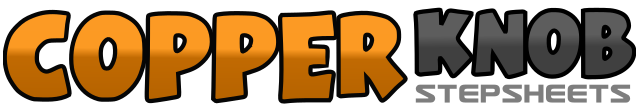 .......Count:64Wall:4Level:High Improver.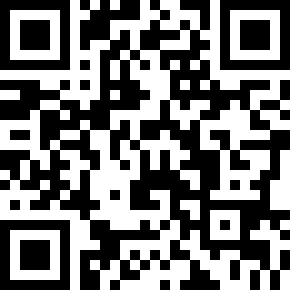 Choreographer:Karl-Harry Winson (UK) - March 2014Karl-Harry Winson (UK) - March 2014Karl-Harry Winson (UK) - March 2014Karl-Harry Winson (UK) - March 2014Karl-Harry Winson (UK) - March 2014.Music:True Believers - Darius Rucker : (Album: True Believers)True Believers - Darius Rucker : (Album: True Believers)True Believers - Darius Rucker : (Album: True Believers)True Believers - Darius Rucker : (Album: True Believers)True Believers - Darius Rucker : (Album: True Believers)........1 – 2Rock Right to Right side. Recover weight on Left.3&4Cross Right over Left. Step Left to Left side. Cross step Right over Left.5 – 6Make 1/4 Right stepping Left back. Make 1/4 Right stepping Right to Right side (6.00).7&8Cross Left over Right. Step Right to Right side. Cross step Left over Right.1 – 2Rock Right to Right side. Recover weight on Left.3&4Cross Right over Left. Step Left to Left side. Cross step Right over Left.5 – 6Make 1/4 Right walking back on Left. Walk back on Right (9.00).7&8Step back on Left. Step Right beside Left. Step forward on Left.1 – 2Rock Right forward. Recover weight back on Left.3 – 4Make 1/4 turn Right rocking Right out to Right side (12.00). Recover on Left making 1/4 turn Left (9.00).5 – 6Rock Right forward. Recover weight back on Left.7 – 8Make 1/4 turn Right rocking Right out to Right side (12.00). Recover on Left making 1/4 turn Left (9.00).1 – 2Step Right forward. Pivot 1/2 turn Left (3.00).3&4Step Right forward. Pivot 1/4 turn Left. Cross step Right over Left (12.00).5 – 6Rock Left to Left side. Recover weight on Right.7&8Cross Left behind Right. Step Right to Right side. Cross step Left over Right.1&2Step Right to Right side. Close Left beside Right. Step Right to Right side.3 – 4Cross rock Left over Right. Recover weight on Right.5 – 6Make 1/4 turn Left stepping Left forward (9.00). Make 1/2 turn Left stepping Right back (3.00).7&8Make 1/4 turn Left stepping Left to Left side. Close Right next to Left. Step Left to Left side (12.00).1 – 2Step Right foot forward to Left diagonal/corner. Touch Left toe behind Right.3 – 4Step back on Left. Step Right foot to Right side straightening up to 12.00 wall.5 – 6Step Left foot forward to Right diagonal/corner. Touch Right toe behind Left.7 – 8Step back on Right foot. Make 1/4 Left stepping Left forward towards 9.00 wall.1 – 2Rock forward on Right. Recover weight back on Left.3&4Shuffle 1/2 turn Right stepping: Right, Left, Right (3.00).5 – 6Step Left forward. Pivot 1/2 turn Right (9.00).7 – 8Step forward on Left. Brush Right foot beside Left and slightly across.1 – 4Cross Right over Left. Step back on Left. Step Right to Right side. Step forward on Left.5 – 6Step Right forward. Pivot 1/2 turn Left (3.00).7 – 8Cross rock Right over Left. Recover weight on Left.